Boys Youth Team ManagerPurpose:  The role of the team manager is to be the key off field contact for the team.  General Responsibilities:Communicate weekly schedule and field maintenance volunteer assignments to the team via email and team webpage posting (generally on Sunday)Please note:  field maintenance volunteers are already assigned and scheduled.  The manager includes those people in the team weekly schedule as a reminder.Confirm games (times & fields) with opposing teams on Monday or Tuesday for that weekend’s games.Reschedule games with opposing teams as needed.  For example – a rainout or other needed change.You will work with your team’s head coach to confirm a date/time that works.Once determined it will be changed on the team website.For Home Games (4-6 per season):On Friday - Check referee website to ensure referees are scheduled, game time and location is correct.  Arbitersports.comLogin:  ljanzenhome@gmail.com /  Password:  572564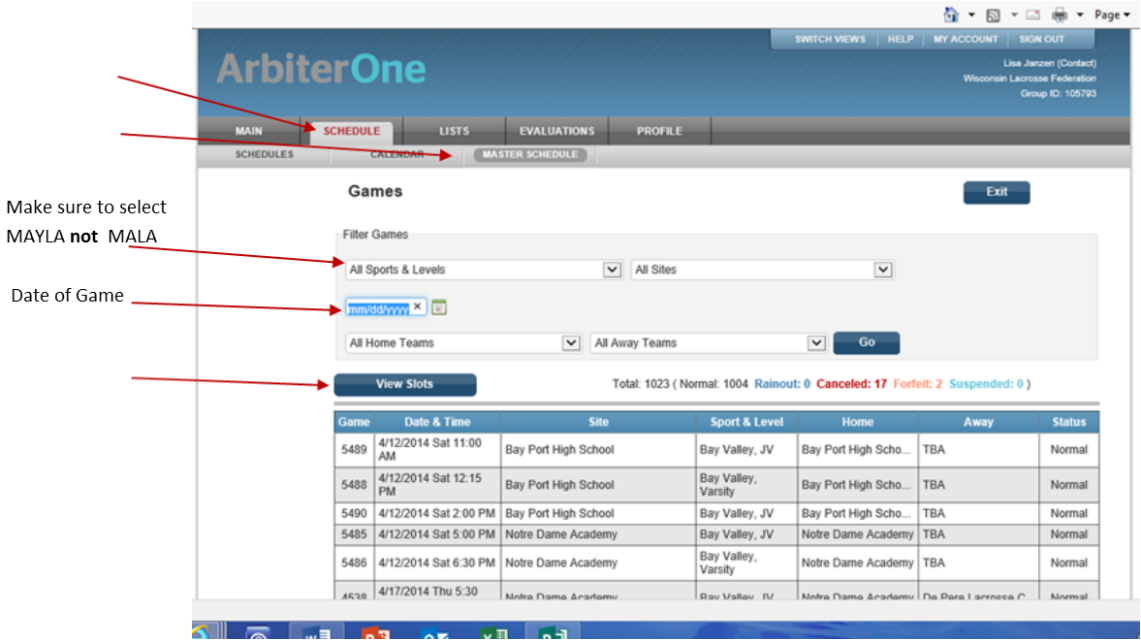 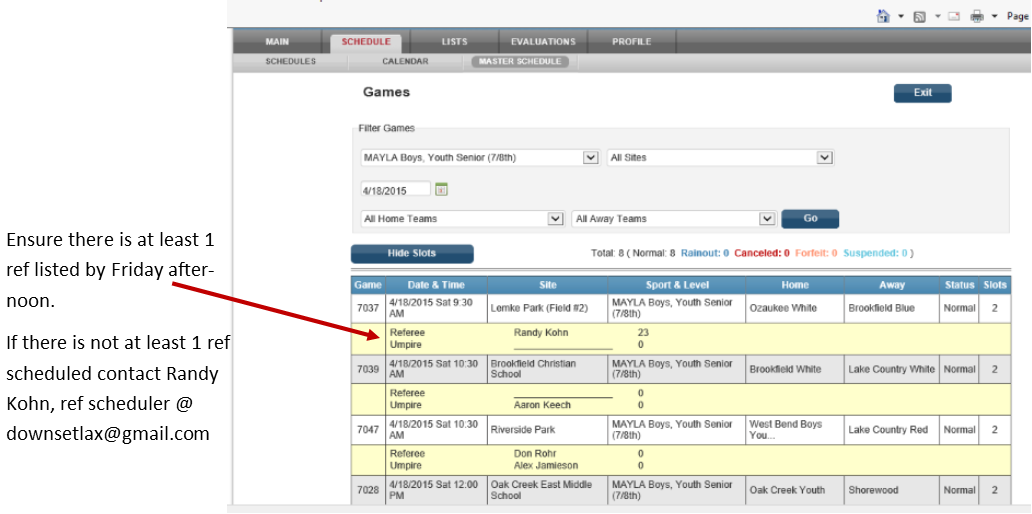 Pay referees (boys youth director will provide payment for all games at the start of the season)Distribute spirit wear and uniforms to team members when they come in. You will get the items from the respective coordinators.Other notes:  It is not necessary to attend every practice.You will receive the coaches/managers email from the Boys Youth Director on Friday/Saturday that includes info for the weekly team email.Team Website Login:  your user id & password:  572564Time Commitment:  Approx 2  hours per week.  